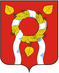 О внесении изменений в постановление администрации Александровского района от 08.05.2019 №405-пВ соответствии со статьей 10 Федерального закона от 28.12.2009 № 381-ФЗ «Об основах государственного регулирования торговой деятельности в Российской Федерации», приказом министерства экономического развития, промышленной политики и торговли Оренбургской области от 13.08.2013 № 90 «О порядке разработки и утверждения схемы размещения нестационарных торговых объектов на территории Оренбургской области», руководствуясь ч. 5 ст. 31 Устава муниципального образования Александровский район Оренбургской области:Внести следующие изменения в постановление администрации Александровского района Оренбургской области от 08.05.2019 № 405-п «Об утверждении Методики определения начальной (минимальной) цены договора (цены лота) на размещение нестационарного торгового объекта на территории муниципального образования Александровский район Оренбургской области»:1.1. Изложить приложение к постановлению в новой редакции согласно приложению;1.2. Пункт 2 постановления изложить в новой редакции:«2. Определить, что в случаях заключения договора с субъектом предпринимательства, осуществляющим торговлю, без проведения аукциона, в соответствии с п.п. 2.2.3. Положения о порядке размещения нестационарных торговых объектов на территории муниципального образования Александровский район Оренбургской области, утвержденного постановлением администрации Александровского района от 12.03.2019 № 206-п «Об утверждении Положения о порядке размещения нестационарных торговых объектов на территории муниципального образования Александровский район Оренбургской области», договор заключается на безвозмездной основе.».Контроль за исполнением настоящего постановления возложить на первого заместителя главы администрации района.Постановление вступает в силу после его обнародования.Глава района							             С.Н. Гринев[МЕСТО ДЛЯ ПОДПИСИ]Разослано: Добрынину Е.А., отделу ПКОЗИО, отделу ЭАПРПРП, прокурору, в дело.Методикаопределения начальной (минимальной) цены договора (цены лота) на размещение нестационарного торгового объекта на территории муниципального образования Александровский район Оренбургской областиНачальная (минимальная) цена договора (цена лота) на размещение нестационарного торгового объекта определяется по следующей формуле:Р = К1*S*K2*I, гдеР – размер платы в год, руб.К1 – средний удельный показатель кадастровой стоимости 1 кв. м. земель населенных пунктов для Александровского района, утвержденный Постановлением Правительства Оренбургской области от 24.12.2012 №1122-пS – торговая площадь объекта, кв. м.К2 - показатель, учитывающий место размещения нестационарного торгового объекта (далее – НТО)1. Показатель К2, учитывающий место размещения НТО, принимает следующие значения:1,0 – при размещении НТО в с. Александровка;0,8 – при размещении НТО в административных центрах сельских поселений, за исключением с. Александровка. I - размер уровня инфляции, установленного в федеральном законе о федеральном бюджете на очередной финансовый год и плановый период, (принимается равным произведению  размеров уровня инфляции за период с 2020 года до года заключения договора на размещение НТО включительно).________________________Администрация Александровского районаОренбургской областиПОСТАНОВЛЕНИЕАдминистрация Александровского районаОренбургской областиПОСТАНОВЛЕНИЕАдминистрация Александровского районаОренбургской областиПОСТАНОВЛЕНИЕ____________с. Александровка                  № _______Приложениек постановлениюадминистрации районаот ____________ № ____